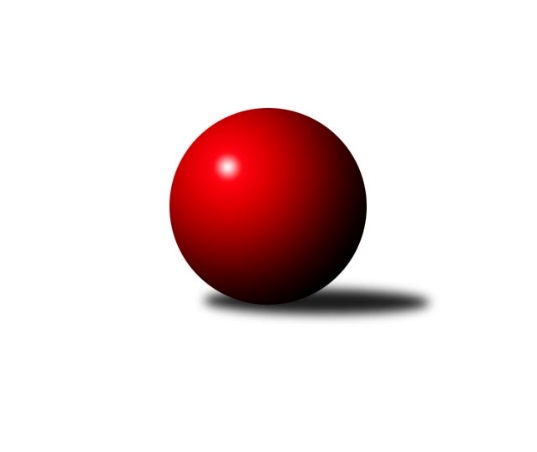 Č.2Ročník 2018/2019	22.9.2018Nejlepšího výkonu v tomto kole: 3326 dosáhlo družstvo: SKK Rokycany1. KLZ 2018/2019Výsledky 2. kolaSouhrnný přehled výsledků:KK Blansko 	- TJ Sokol Duchcov	7:1	3290:3133	15.5:8.5	22.9.SKK Rokycany	- KK Zábřeh	6:2	3326:3137	18.0:6.0	22.9.KK Konstruktiva Praha 	- KK Slavia Praha	3:5	3122:3151	12.0:12.0	22.9.TJ Spartak Přerov	- SKK Jičín	3:5	3214:3228	10.0:14.0	22.9.KK Slovan Rosice	- TJ Loko České Budějovice 	8:0	3318:3090	18.5:5.5	22.9.KC Zlín	- SKK Náchod	4:4	3158:3166	13.5:10.5	22.9.Tabulka družstev:	1.	KK Slovan Rosice	2	2	0	0	14.0 : 2.0 	31.5 : 16.5 	 3305	4	2.	KK Slavia Praha	2	2	0	0	12.0 : 4.0 	32.0 : 16.0 	 3254	4	3.	KK Blansko	2	1	1	0	11.0 : 5.0 	26.5 : 21.5 	 2920	3	4.	KC Zlín	2	1	1	0	10.0 : 6.0 	28.5 : 19.5 	 3251	3	5.	SKK Jičín	2	1	1	0	9.0 : 7.0 	27.0 : 21.0 	 3116	3	6.	TJ Spartak Přerov	2	1	0	1	10.0 : 6.0 	25.5 : 22.5 	 3185	2	7.	SKK Rokycany	2	1	0	1	7.0 : 9.0 	22.0 : 26.0 	 3181	2	8.	TJ Loko České Budějovice	2	1	0	1	5.0 : 11.0 	17.0 : 31.0 	 3124	2	9.	SKK Náchod	2	0	1	1	6.0 : 10.0 	21.5 : 26.5 	 3221	1	10.	KK Konstruktiva Praha	2	0	0	2	6.0 : 10.0 	24.5 : 23.5 	 3129	0	11.	TJ Sokol Duchcov	2	0	0	2	3.0 : 13.0 	17.5 : 30.5 	 3159	0	12.	KK Zábřeh	2	0	0	2	3.0 : 13.0 	14.5 : 33.5 	 3097	0Podrobné výsledky kola:	 KK Blansko 	3290	7:1	3133	TJ Sokol Duchcov	Markéta Ptáčková	131 	 148 	 131 	157	567 	 2.5:1.5 	 533 	 131	125 	 141	136	Nikol Plačková	Lucie Nevřivová	158 	 135 	 143 	128	564 	 3:1 	 538 	 150	126 	 150	112	Růžena Svobodová	Lenka Kalová st.	134 	 131 	 115 	152	532 	 4:0 	 474 	 117	115 	 113	129	Miroslava Žáková	Michaela Zajacová	106 	 144 	 142 	123	515 	 1:3 	 538 	 135	118 	 144	141	Simona Koutníková	Zdeňka Ševčíková	132 	 131 	 147 	136	546 	 2:2 	 537 	 126	133 	 161	117	Barbora Ambrová	Tereza Buďová	130 	 145 	 147 	144	566 	 3:1 	 513 	 147	119 	 133	114	Ivana Březinovározhodčí: Nejlepší výkon utkání: 567 - Markéta Ptáčková	 SKK Rokycany	3326	6:2	3137	KK Zábřeh	Lenka Findejsová	140 	 138 	 122 	135	535 	 3:1 	 502 	 115	128 	 144	115	Romana Švubová *1	Daniela Pochylová	148 	 134 	 141 	139	562 	 3:1 	 521 	 132	130 	 143	116	Dana Wiedermannová	Terezie Krákorová	160 	 128 	 147 	136	571 	 4:0 	 478 	 110	121 	 140	107	Marcela Balvínová	Veronika Horková	126 	 138 	 127 	138	529 	 2:2 	 547 	 148	131 	 134	134	Lenka Horňáková	Linda Lidman	137 	 162 	 139 	122	560 	 2:2 	 561 	 155	139 	 131	136	Jitka Killarová	Denisa Pytlíková	144 	 137 	 146 	142	569 	 4:0 	 528 	 119	134 	 140	135	Lenka Kubovározhodčí: Jiří Vavřičkastřídání: *1 od 62. hodu Kamila ChládkováNejlepší výkon utkání: 571 - Terezie Krákorová	 KK Konstruktiva Praha 	3122	3:5	3151	KK Slavia Praha	Marie Chlumská	115 	 124 	 121 	145	505 	 1:3 	 567 	 147	138 	 149	133	Olga Hejhalová	Hana Kovářová *1	111 	 116 	 117 	128	472 	 1:3 	 514 	 126	115 	 127	146	Šárka Marková	Tereza Chlumská	118 	 136 	 146 	129	529 	 2:2 	 507 	 120	146 	 138	103	Vladimíra Šťastná	Jana Čiháková	123 	 129 	 125 	132	509 	 1:3 	 532 	 125	142 	 136	129	Vlasta Kohoutová	Edita Koblížková	146 	 127 	 127 	146	546 	 3:1 	 507 	 124	119 	 145	119	Helena Gruszková	Petra Najmanová	128 	 143 	 142 	148	561 	 4:0 	 524 	 123	134 	 138	129	Kristýna Jurákovározhodčí: Jiří Novotný střídání: *1 od 61. hodu Martina StareckiNejlepší výkon utkání: 567 - Olga Hejhalová	 TJ Spartak Přerov	3214	3:5	3228	SKK Jičín	Aneta Kubešová	137 	 120 	 122 	112	491 	 0:4 	 525 	 152	134 	 125	114	Helena Šamalová	Martina Janyšková	135 	 140 	 142 	118	535 	 2:2 	 532 	 122	118 	 143	149	Dana Viková	Anna Mašlaňová	151 	 141 	 148 	141	581 	 3:1 	 526 	 135	132 	 105	154	Denisa Kroupová	Zuzana Machalová	126 	 162 	 144 	130	562 	 2:2 	 542 	 151	113 	 136	142	Alena Šedivá	Barbora Janyšková	133 	 149 	 134 	124	540 	 2:2 	 566 	 170	131 	 121	144	Michaela Nožičková	Monika Pavelková	126 	 115 	 143 	121	505 	 1:3 	 537 	 137	131 	 129	140	Marie Kolářovározhodčí: Nejlepší výkon utkání: 581 - Anna Mašlaňová	 KK Slovan Rosice	3318	8:0	3090	TJ Loko České Budějovice 	Eva Dosedlová	144 	 150 	 130 	150	574 	 3:1 	 536 	 162	138 	 125	111	Iva Molová	Iva Rosendorfová	156 	 140 	 121 	123	540 	 2.5:1.5 	 517 	 140	125 	 129	123	Zdeňa Štruplová	Magda Winterová	137 	 133 	 125 	148	543 	 3:1 	 493 	 120	104 	 137	132	Martina Klojdová	Natálie Topičová	154 	 145 	 129 	125	553 	 4:0 	 491 	 128	117 	 122	124	Lucie Vrecková	Alena Kantnerová	125 	 139 	 148 	140	552 	 3:1 	 534 	 123	125 	 153	133	Miroslava Vondrušová	Andrea Axmanová	149 	 127 	 152 	128	556 	 3:1 	 519 	 116	124 	 149	130	Milada Šafránkovározhodčí: Jiří ČechNejlepší výkon utkání: 574 - Eva Dosedlová	 KC Zlín	3158	4:4	3166	SKK Náchod	Dita Trochtová	130 	 125 	 136 	146	537 	 3:1 	 529 	 126	134 	 131	138	Martina Hrdinová	Kristýna Zimáková *1	100 	 133 	 112 	143	488 	 0:4 	 569 	 142	136 	 133	158	Lucie Moravcová	Martina Ančincová	135 	 140 	 141 	135	551 	 4:0 	 485 	 134	117 	 114	120	Nina Brožková *2	Martina Zimáková	124 	 150 	 129 	149	552 	 3:1 	 520 	 129	142 	 123	126	Eliška Boučková	Bohdana Jankových	138 	 136 	 138 	141	553 	 2.5:1.5 	 539 	 142	124 	 138	135	Nikola Portyšová	Hana Stehlíková *3	115 	 122 	 119 	121	477 	 1:3 	 524 	 146	137 	 135	106	Aneta Cvejnovározhodčí: Bobková Mariestřídání: *1 od 28. hodu Zuzana Slovenčíková, *2 od 65. hodu Šárka Majerová, *3 od 91. hodu Michaela MatlachováNejlepší výkon utkání: 569 - Lucie MoravcováPořadí jednotlivců:	jméno hráče	družstvo	celkem	plné	dorážka	chyby	poměr kuž.	Maximum	1.	Olga Hejhalová 	KK Slavia Praha	579.00	378.5	200.5	2.5	2/2	(591)	2.	Martina Ančincová 	KC Zlín	573.50	383.0	190.5	3.0	2/2	(596)	3.	Vlasta Kohoutová 	KK Slavia Praha	565.00	369.0	196.0	5.0	2/2	(598)	4.	Anna Mašlaňová 	TJ Spartak Přerov	561.50	367.0	194.5	3.5	2/2	(581)	5.	Simona Koutníková 	TJ Sokol Duchcov	561.50	380.0	181.5	3.5	2/2	(585)	6.	Petra Najmanová 	KK Konstruktiva Praha 	561.00	368.0	193.0	5.0	1/1	(561)	7.	Denisa Pytlíková 	SKK Rokycany	560.50	364.5	196.0	2.5	2/2	(569)	8.	Markéta Ptáčková 	KK Blansko 	560.00	364.5	195.5	3.5	2/2	(567)	9.	Bohdana Jankových 	KC Zlín	558.50	372.0	186.5	0.5	2/2	(564)	10.	Zuzana Machalová 	TJ Spartak Přerov	556.00	380.0	176.0	4.5	2/2	(562)	11.	Alena Kantnerová 	KK Slovan Rosice	555.50	372.0	183.5	2.0	2/2	(559)	12.	Lucie Moravcová 	SKK Náchod	551.50	354.0	197.5	2.5	2/2	(569)	13.	Martina Hrdinová 	SKK Náchod	551.50	372.0	179.5	3.0	2/2	(574)	14.	Eliška Boučková 	SKK Náchod	547.50	356.0	191.5	5.0	2/2	(575)	15.	Nikol Plačková 	TJ Sokol Duchcov	547.00	371.5	175.5	4.0	2/2	(561)	16.	Edita Koblížková 	KK Konstruktiva Praha 	546.00	356.0	190.0	6.0	1/1	(546)	17.	Jitka Killarová 	KK Zábřeh	545.00	364.5	180.5	4.0	2/2	(561)	18.	Iva Rosendorfová 	KK Slovan Rosice	539.50	366.0	173.5	4.0	2/2	(540)	19.	Aneta Cvejnová 	SKK Náchod	539.00	360.5	178.5	3.0	2/2	(554)	20.	Natálie Topičová 	KK Slovan Rosice	538.00	362.0	176.0	1.5	2/2	(553)	21.	Andrea Axmanová 	KK Slovan Rosice	538.00	377.0	161.0	4.0	2/2	(556)	22.	Barbora Ambrová 	TJ Sokol Duchcov	537.50	353.5	184.0	6.5	2/2	(538)	23.	Iva Molová 	TJ Loko České Budějovice 	536.00	358.0	178.0	4.0	1/1	(536)	24.	Linda Lidman 	SKK Rokycany	535.50	356.5	179.0	3.5	2/2	(560)	25.	Nikola Portyšová 	SKK Náchod	534.50	370.0	164.5	3.0	2/2	(539)	26.	Miroslava Vondrušová 	TJ Loko České Budějovice 	534.00	357.0	177.0	4.0	1/1	(534)	27.	Martina Zimáková 	KC Zlín	533.50	368.0	165.5	8.0	2/2	(552)	28.	Šárka Marková 	KK Slavia Praha	533.00	355.5	177.5	7.5	2/2	(552)	29.	Helena Gruszková 	KK Slavia Praha	531.00	340.5	190.5	3.0	2/2	(555)	30.	Michaela Zajacová 	KK Blansko 	529.00	358.0	171.0	6.0	2/2	(543)	31.	Tereza Chlumská 	KK Konstruktiva Praha 	529.00	361.0	168.0	3.0	1/1	(529)	32.	Dana Wiedermannová 	KK Zábřeh	526.50	363.5	163.0	8.5	2/2	(532)	33.	Barbora Janyšková 	TJ Spartak Přerov	526.50	375.5	151.0	6.0	2/2	(540)	34.	Dana Viková 	SKK Jičín	526.00	356.5	169.5	5.5	2/2	(532)	35.	Růžena Svobodová 	TJ Sokol Duchcov	526.00	360.5	165.5	7.5	2/2	(538)	36.	Veronika Horková 	SKK Rokycany	525.50	367.0	158.5	4.0	2/2	(529)	37.	Kristýna Juráková 	KK Slavia Praha	523.50	355.0	168.5	3.5	2/2	(524)	38.	Terezie Krákorová 	SKK Rokycany	523.00	356.0	167.0	5.0	2/2	(571)	39.	Zdeňka Ševčíková 	KK Blansko 	522.50	359.0	163.5	5.0	2/2	(546)	40.	Lenka Kubová 	KK Zábřeh	522.50	362.0	160.5	8.5	2/2	(528)	41.	Lenka Kalová  st.	KK Blansko 	520.00	353.0	167.0	7.0	2/2	(532)	42.	Milada Šafránková 	TJ Loko České Budějovice 	519.00	374.0	145.0	11.0	1/1	(519)	43.	Marie Kolářová 	SKK Jičín	518.00	365.5	152.5	6.0	2/2	(537)	44.	Zdeňa Štruplová 	TJ Loko České Budějovice 	517.00	341.0	176.0	3.0	1/1	(517)	45.	Monika Pavelková 	TJ Spartak Přerov	515.50	360.0	155.5	6.0	2/2	(526)	46.	Ivana Březinová 	TJ Sokol Duchcov	509.00	355.5	153.5	7.5	2/2	(513)	47.	Jana Čiháková 	KK Konstruktiva Praha 	509.00	362.0	147.0	7.0	1/1	(509)	48.	Helena Šamalová 	SKK Jičín	506.50	350.0	156.5	6.0	2/2	(525)	49.	Marie Chlumská 	KK Konstruktiva Praha 	505.00	338.0	167.0	6.0	1/1	(505)	50.	Denisa Kroupová 	SKK Jičín	501.50	353.0	148.5	13.0	2/2	(526)	51.	Martina Klojdová 	TJ Loko České Budějovice 	493.00	339.0	154.0	10.0	1/1	(493)	52.	Lucie Vrecková 	TJ Loko České Budějovice 	491.00	356.0	135.0	18.0	1/1	(491)		Lucie Vaverková 	KK Slovan Rosice	587.00	372.0	215.0	2.0	1/2	(587)		Eva Dosedlová 	KK Slovan Rosice	574.00	379.0	195.0	3.0	1/2	(574)		Michaela Nožičková 	SKK Jičín	566.00	358.0	208.0	3.0	1/2	(566)		Hana Stehlíková 	KC Zlín	566.00	370.0	196.0	4.0	1/2	(566)		Tereza Buďová 	KK Blansko 	566.00	390.0	176.0	0.0	1/2	(566)		Lucie Nevřivová 	KK Blansko 	564.00	362.0	202.0	6.0	1/2	(564)		Naděžda Dobešová 	KK Slovan Rosice	564.00	368.0	196.0	1.0	1/2	(564)		Daniela Pochylová 	SKK Rokycany	562.00	356.0	206.0	5.0	1/2	(562)		Kristýna Zimáková 	KC Zlín	557.00	372.0	185.0	8.0	1/2	(557)		Lenka Horňáková 	KK Zábřeh	547.00	367.0	180.0	6.0	1/2	(547)		Kateřina Fajdeková 	TJ Spartak Přerov	544.00	368.0	176.0	0.0	1/2	(544)		Magda Winterová 	KK Slovan Rosice	543.00	358.0	185.0	6.0	1/2	(543)		Alena Šedivá 	SKK Jičín	542.00	367.0	175.0	7.0	1/2	(542)		Dita Trochtová 	KC Zlín	537.00	367.0	170.0	5.0	1/2	(537)		Ivana Kaanová 	KK Slavia Praha	537.00	368.0	169.0	10.0	1/2	(537)		Martina Janyšková 	TJ Spartak Přerov	535.00	360.0	175.0	9.0	1/2	(535)		Lenka Findejsová 	SKK Rokycany	535.00	361.0	174.0	3.0	1/2	(535)		Marie Říhová 	SKK Jičín	534.00	359.0	175.0	6.0	1/2	(534)		Vladimíra Šťastná 	KK Slavia Praha	507.00	329.0	178.0	7.0	1/2	(507)		Romana Švubová 	KK Zábřeh	505.00	331.0	174.0	4.0	1/2	(505)		Kamila Chládková 	KK Zábřeh	494.00	340.0	154.0	11.0	1/2	(494)		Aneta Kubešová 	TJ Spartak Přerov	491.00	342.0	149.0	11.0	1/2	(491)		Michaela Provazníková 	SKK Rokycany	490.00	335.0	155.0	10.0	1/2	(490)		Kateřina Ambrová 	TJ Sokol Duchcov	481.00	336.0	145.0	16.0	1/2	(481)		Olga Ollingerová 	KK Zábřeh	479.00	340.0	139.0	12.0	1/2	(479)		Marcela Balvínová 	KK Zábřeh	478.00	336.0	142.0	13.0	1/2	(478)		Miroslava Žáková 	TJ Sokol Duchcov	474.00	332.0	142.0	12.0	1/2	(474)		Naděžda Musilová 	KK Blansko 	447.00	325.0	122.0	12.0	1/2	(447)Sportovně technické informace:Starty náhradníků:registrační číslo	jméno a příjmení 	datum startu 	družstvo	číslo startu20969	Hana Stehlíková	22.09.2018	KC Zlín	2x20733	Tereza Svobodová	22.09.2018	KK Blansko 	1x23536	Eliška Boučková	22.09.2018	SKK Náchod	2x6594	Eva Dosedlová	22.09.2018	KK Slovan Rosice	1x16321	Miroslava Žáková	22.09.2018	TJ Sokol Duchcov	1x23672	Denisa Kroupová	22.09.2018	SKK Jičín	2x
Hráči dopsaní na soupisku:registrační číslo	jméno a příjmení 	datum startu 	družstvo	Program dalšího kola:3. kolo29.9.2018	so	10:00	SKK Jičín - SKK Rokycany	29.9.2018	so	10:00	TJ Sokol Duchcov - TJ Spartak Přerov	29.9.2018	so	10:00	KK Konstruktiva Praha  - KK Slovan Rosice	29.9.2018	so	11:00	SKK Náchod - KK Blansko 	29.9.2018	so	11:00	TJ Loko České Budějovice  - KC Zlín	29.9.2018	so	13:30	KK Slavia Praha - KK Zábřeh	Nejlepší šestka kola - absolutněNejlepší šestka kola - absolutněNejlepší šestka kola - absolutněNejlepší šestka kola - absolutněNejlepší šestka kola - dle průměru kuželenNejlepší šestka kola - dle průměru kuželenNejlepší šestka kola - dle průměru kuželenNejlepší šestka kola - dle průměru kuželenNejlepší šestka kola - dle průměru kuželenPočetJménoNázev týmuVýkonPočetJménoNázev týmuPrůměr (%)Výkon1xAnna MašlaňováPřerov5811xLucie MoravcováNáchod110.345691xEva DosedlováRosice5742xOlga HejhalováSlavia108.665671xTerezie KrákorováRokycany5711xPetra NajmanováKonstruktiva 107.515611xLucie MoravcováNáchod5691xBohdana JankovýchZlín107.245531xDenisa PytlíkováRokycany5691xMartina ZimákováZlín107.045522xOlga HejhalováSlavia5673xMartina AnčincováZlín106.85551